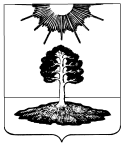 Ревизионная комиссиязакрытого административно-территориального образования Солнечный172739 Тверская область п. Солнечный ул. Новая д.55  факс (48235) 4 41 23Заключение на отчетоб исполнении бюджета ЗАТО Солнечный за 2 квартал 2018 года п. Солнечный                                                                                                  02 августа 2018 г.  Настоящее заключение подготовлено в соответствии со статьей 157 Бюджетного Кодекса Российской Федерации, с пунктами 1 и 9 части 2 статьи 9 Федерального закона «Об общих принципах организации и деятельности контрольно – счетных органов субъектов Российской Федерации и муниципальных образований» от 07.02.2011 № 6-ФЗ и пунктом 4 части 1 плана работы ревизионной комиссии ЗАТО Солнечный на 2018 год, утвержденного приказом ревизионной комиссии ЗАТО Солнечный от 15.12.2017 года №16  на основе отчетности об исполнении бюджета ЗАТО Солнечный за 2 квартал 2018 года, представленной финансовым отделом администрации ЗАТО Солнечный в ревизионную комиссию ЗАТО Солнечный. Результаты проведенного анализа 1. Исполнение основных характеристик Бюджет ЗАТО Солнечный на 2018 год утвержден решением Думы ЗАТО Солнечный №76-5 от 14.12.2017 «О бюджете ЗАТО Солнечный Тверской области на 2018 год и плановый период 2019 и 2020 годов».Основные параметры бюджета ЗАТО Солнечный на 2018 год, с учетом принятых изменений решением Думы ЗАТО Солнечный №93-5 от 27.04.2018, утверждены в следующих размерах:- доходы 103009243,00 руб.- расходы 113246457,20 руб.- дефицит 10237214,20 руб.При анализе представленного отчета об исполнении бюджета за 2 квартал 2018 года установлено, что плановые показатели, отраженные в отчете не соответствуют показателям, утвержденным решением о бюджете. Без внесения изменений в решение о бюджете внесены изменения  в план по расходам на общую сумму 1947800,00 руб. Данные изменения внесены на основании пп 7 п 3 ст 217 Бюджетного Кодекса РФ.Доходная часть бюджета ЗАТО Солнечный за 2 квартал 2018 года исполнена в сумме 53652825,43 руб. или по сравнению с годовыми назначениями на 52,1%. Расходы исполнены на 42,3 % или в сумме 48721672,20 руб., что меньше доходной части местного бюджета на 4931153,23 руб.. Результатом исполнения бюджета ЗАТО Солнечный в отчетном периоде 2018 года явился, рассчитанный как разница между доходами и расходами, профицит в сумме 4931153,23 руб. при планируемом на 2018 год дефиците бюджета 12185014,20 руб.. 2. Доходы бюджета ЗАТО Солнечный В целом доходы бюджета за 2 квартал 2018 года по отношению к утвержденным годовым бюджетным назначениям исполнены на 52,1 % и составляют 53652825,43 руб. Налоговых и неналоговых доходов поступило 7183087,56 руб. или 42,9% годовых назначений. Безвозмездные поступления за 2 квартал 2018 года составили 46469737,87 руб. или 86,6% доходов местного бюджета. 2.1 Налоговые и неналоговые доходы. Основную долю поступлений налоговых и неналоговых доходов составили следующие  - налог на доходы физических лиц – 65,3 % или 4690889,98 руб. (42,4 % годовых бюджетных назначений). За 2 квартал 2018 г. НДФЛ поступило на 588577,87 руб. или  на 14,3% больше, чем за 2 квартал 2017 года - акцизы по подакцизным товарам (продукции), производимым на территории Российской Федерации – 1,6 % или 111385,93 руб. (67,6% годовых бюджетных назначений). За 2 квартал 2018 г. акцизов поступило на 58015,94 руб. или  на 34,2% меньше, чем за 2 квартал 2017 года- единый налог на вмененный доход для отдельных видов деятельности – 1,8 % или 126696,64 руб. (41,9% годовых бюджетных назначений). По сравнению с аналогичным периодом прошлого года ЕНВД поступило меньше на 35162,08 руб. или на 21,7%- налог, взимаемый в связи с применением патентной системы налогообложения – 0,1% или 10158,61 руб. (48,6% годовых бюджетных назначений)- налог на имущество физических лиц – 0,2% или 16294,52 руб. (13,4% годовых бюджетных назначений). За 2 квартал 2018 года налога поступило меньше на 3488,89 руб. или на 17,6%, чем в 2 квартале 2017 года- земельный налог – 3,2% или 229647,21 руб. (26,2%  годовых бюджетных назначений). За аналогичный период прошлого года земельного налога поступило 459593,22 руб. или 66,7% больше.- государственная пошлина – за отчетный период поступлений не было.- доходы от использования имущества, находящегося в государственной и муниципальной собственности – 9,7 % или 693931,40 руб. (49,4 % годовых бюджетных назначений). Из них: - доходы, получаемые в виде арендной платы за земельные участки, государственная собственность на которые не разграничена и  которые расположены в границах городских округов, а также средства от продажи права на заключение договоров аренды указанных земельных участков составляют 98739,50 руб.,- доходы, получаемые в виде арендной платы за земли после разграничения государственной собственности на землю, а также средства от продажи права на заключение договоров аренды указанных земельных участков (за исключением земельных участков бюджетных и автономных учреждений) составляют 28240,00 руб.; - доходы от сдачи в аренду имущества, находящегося в оперативном управлении органов государственной власти, органов местного самоуправления, государственных внебюджетных фондов и созданных ими учреждений (за исключением имущества бюджетных и автономных учреждений) составляет 180459,47 руб.;- доходы от сдачи в аренду имущества, составляющего казну городских округов (за исключением земельных участков) составляют 386492,43 руб.;По сравнению с аналогичным периодом прошлого года доходов от использования имущества, находящегося в государственной и муниципальной собственности, за 2 квартал 2018 года получено меньше на 267189,85 руб. или на 27,8 %.- платежи при пользовании природными ресурсами – 0,2% или 15000,48 руб. (33,8% годовых бюджетных назначений). За 2 квартал 2018 года данных платежей поступило на 5263,58 руб. меньше, чем за 2 квартал 2017 года.- доходы от оказания платных услуг (работ) и компенсации затрат государства – 17,9% или 1288247,29 руб. (47,1% годовых бюджетных назначений). За аналогичный период 2017 года доходов от оказания платных услуг поступило больше на 97325,53 руб. или на 7,0%- штрафы, санкции, возмещение ущерба – 0,01% или 835,50 руб. (29,8% годовых бюджетных назначений). За аналогичный период 2017 года штрафов в местный бюджет поступило на 4542,45 руб. больше.2.2 Безвозмездные поступления Безвозмездные поступления во 2 квартале 2018 года исполнены в сумме 46469737,87 руб. или 53,9 % к годовым бюджетным назначениям. В соответствующем периоде прошлого года исполнение годовых назначений составило 50,8%. Следовательно, исполнение поступления безвозмездных поступлений увеличилось на 3,1 процентных пункта. По сравнению с аналогичным периодом прошлого года в целом безвозмездных поступлений за 2 квартал 2018 года поступило на 3000661,13 руб. или на 6,9 % больше. В истекшем периоде в структуре поступлений доходов бюджета ЗАТО Солнечный безвозмездные поступления занимают 86,6%.При сверке ф.0503117 «Отчет об исполнении бюджета» на 01 июля 2018 г. в составе бюджетной отчетности финансового отдела администрации ЗАТО Солнечный и ф.0503151 «Отчет по поступлениям и выбытиям» на 01 июля 2018 г., представленной Управлением Федерального казначейства по Тверской области в соответствии с заключенным Соглашением об информационном взаимодействии от 27.03.2014 установлено, что в ф.0503117 по КБК 000 113 01990 00 0000 130 «Прочие доходы от оказания платных услуг (работ) получателями средств бюджетов городских округов» указана сумма 1288247,29 руб., тогда как в ф. 0503151 эта сумма указана по КБК 920 113 01994 04 0011 130 «Доходы от оказания платных услуг муниципальными казенными учреждениями ЗАТО Солнечный» (1190613,05 руб.) и по КБК 920 113 01994 04 0012 130 «Доходы от поступления платы за пользование жилым помещением (платы за наем) для нанимателей жилых помещений по договорам социального найма, договорам найма жилых помещений муниципального жилищного фонда ЗАТО Солнечный» (97634,24 руб.), также доходы по субвенции бюджетам городских округов на компенсацию части платы, взимаемой с родителей (законных представителей) за присмотр и уход за детьми, посещающими образовательные организации, реализующие образовательные программы дошкольного образования в сумме 141800,00 руб. в ф.0503117 указаны по КБК 000 202 30029 04 0000 151, а в ф. 0503151 по КБК 920 202 3002904 2177 151. Привести в соответствие указанные формы.3. Расходы бюджета ЗАТО СолнечныйОбщие положения Исполнение в целом расходов бюджета ЗАТО Солнечный за 6 месяцев 2018 года осуществлено в сумме 48721672,20 руб. или на 42,3 % к годовым бюджетным назначениям. Исполнение расходов бюджета по разделам расходов за 6 месяцев 2018 года характеризуется следующим образом:руб.Наибольший удельный вес за отчетный период 2018 года составили расходы на образование (51,09%), общегосударственные вопросы (17,63 %), культура  (8,19%), жилищно-коммунальное хозяйство (9,04%). Исполнение бюджета по указанным направлениям за отчетный период составило в сумме 41874420,62 руб. или 85,95 % всех расходов бюджета ЗАТО Солнечный.В соответствии со ст. 217 БК РФ исполнение бюджета организуется на основе сводной бюджетной росписи. Порядок составления и ведения сводной бюджетной росписи устанавливается финансовым органом. Приказом финансового отдела администрации ЗАТО Солнечный №81 от 27.12.2012 утвержден Порядок составления и ведения сводной бюджетной росписи бюджета ЗАТО Солнечный Тверской области и бюджетных росписей главных распорядителей средств бюджета ЗАТО Солнечный Тверской области (главных администраторов источников финансирования дефицита бюджета ЗАТО Солнечный Тверской области). В сводную бюджетную роспись были внесены изменения без внесения изменений в решение о бюджете. На 01.07.2018 план по расходам по уточненной сводной бюджетной росписи составляет 115194257,20 руб., что на 1947800,00 руб. превышает плановые назначения по расходам, утвержденные решение Думы ЗАТО Солнечный о бюджете с учетом изменений от 27.04.2018 №93-5.При проверке внесения изменений в сводную бюджетную роспись было установлено:В соответствии с п.3 ст.217 БК РФ в сводную бюджетную роспись были внесены изменения на сумму безвозмездных поступлений: субсидий в сумме 1863600,00 руб., иных межбюджетных трансфертов в сумме 84000,00 руб., в результате увеличение расходной части бюджета составило 1947800,00 руб.На основании письма Министерства финансов Тверской области №07-14/3597-ис от 15.05.2018 перераспределены бюджетные ассигнования на сумму254671,20 руб. между разделами 0700 «Образование» и 0800 «Культура и кинематография».Раздел 0100 «Общегосударственные вопросы»Расходы по разделу 0100 за 2 квартал  2018 г. исполнены в объеме 8589412,36 руб. или на 49,03% к ассигнованиям в соответствии с решением о бюджете на 2018 год (17517446,69 руб.). Удельный вес расходов по разделу за 2 квартал составил 17,63 %, что на 2,42 % выше планового показателя в соответствии с решением о бюджете на 2018 год с учетом внесенных в него изменений. руб.Финансовым отделом администрации ЗАТО Солнечный в ф. 0503364 «Сведения об исполнении консолидированного бюджет» за 2 квартал 2018 года выделены следующие основные причины низкого освоения средств бюджета ЗАТО Солнечный по разделу 0100 «Общегосударственные вопросы»:- по подразделу 0103 –расходы запланированы на 4 квартал 2018 г.- по подразделу 0111 – отсутствовали чрезвычайные ситуации, требующие выделения средств из резервного фондаРаздел 0200 «Национальная оборона»Кассовое исполнение по разделу 0200 «Национальная оборона» за 2 квартал 2018 года 27105,37 руб., что составляет 33,34% годовых бюджетных назначений (81300,00 руб.) Финансовый отдел администрации ЗАТО Солнечный в ф. 0503364 «Сведения об исполнении консолидированного бюджет» за 2 квартал 2018 года причиной низкого освоения бюджетных средств в отчетном периоде указал то, что заработная плата за июнь 2018 г. произведена 05.07.2018 г..Раздел 0300 «Национальная безопасность и правоохранительная деятельность»В целом по разделу расходы исполнены в сумме 129154,15 руб. или на 48,63 % от годовых бюджетных назначений (265587,00 руб.).По подразделу 0304 «Органы юстиции» исполнение расходов составило 17800,65 руб. (34,23% от годовых бюджетных назначений). Финансовый отдел администрации ЗАТО Солнечный в ф. 0503364 «Сведения об исполнении консолидированного бюджет» за 2 квартал 2018 года причиной низкого освоения бюджетных средств в отчетном периоде указал то, что заработная плата за июнь 2018 г. произведена 05.07.2018 г..По подразделу 0309 «Защита населения и территории от чрезвычайных ситуаций природного, техногенного характера, гражданская оборона» кассовое исполнение в отчетном периоде составило 102233,50 руб. (50,0% от годовых бюджетных назначений).По подразделу 0310 «Обеспечение пожарной безопасности» кассовое исполнение в отчетном периоде составило 9120,00 руб. (100% годовых бюджетных назначений).Раздел 0400 «Национальная экономика»По данному разделу запланированы расходы на поддержку социальных маршрутов внутреннего водного транспорта в сумме 1410800,00 руб., на дорожное хозяйство (дорожные фонды) в сумме 2036516,86 руб., а также  по разделу «Сельское хозяйство и рыболовство» в сумме 6100,00 руб.. В ф. 0503364 «Сведения об исполнении консолидированного бюджет» за 1 квартал 2018 года выделены следующие основные причины низкого освоения средств бюджета ЗАТО Солнечный по разделу 0400 «Национальная экономика»:- по подразделу 0408 – сезонность осуществления расходов - по подразделу 0405 – отсутствие потребности- по подразделу 0409 – поэтапная оплата работ в соответствии с условиями заключенных государственных контрактов.Раздел 0500 «Жилищно-коммунальное хозяйство»В целом по разделу расходы исполнены в сумме 4402948,68 руб. или 34,5% от годовых бюджетных назначений (12761798,60 руб.). Удельный вес расходов на жилищно-коммунальное хозяйство составил 9,04% от исполнения расходной части бюджета за 2 квартал 2018  года при плановом показателе 11,08%.По подразделу 0501 «Жилищное хозяйство» кассовое исполнение за 2 квартал по расходам составило 187397,28 руб. или 3,09% от годовых бюджетных назначений –проведение конкурсных процедур планируется в 4 квартале 2018 г.. (ф. 0503364 «Сведения об исполнении консолидированного бюджет» за 2 квартал 2018 года)По подразделу 0502 «Коммунальное хозяйство» кассовое исполнение в отчетном периоде 1122217,64 руб. или 69,4%.По подразделу 0503 «Благоустройство» кассовое исполнение за 2 квартал по расходам составило 3093333,76 руб. или 61,0% от годовых бюджетных назначений Раздел 0700 «Образование»В целом по разделу расходы исполнены в сумме 24889351,16 руб. или на 50,0% от годовых бюджетных назначений.Низкое исполнение по подразделу 0701 «Дошкольное образование» в связи с тем, что заработная плата за июнь 2018 г. произведена 05.07.2018, по подразделу 0709 «Другие вопросы в области образования» в связи с тем, что расходы планируются в 4 квартале 2018 г., по подразделу 0707 «Молодежная политика» в связи с тем, что расходы по пришкольному лагерю и палаточным лагерям запланированы на 3 квартал 2018 г. (ф. 0503364 «Сведения об исполнении консолидированного бюджет» за 2 квартал 2018 года)Раздел 0800 «Культура и кинематография»Расходы бюджета ЗАТО Солнечный на культуру и кинематографию за 1 квартал 2018 года исполнены в объеме 3992708,42 руб. или на 41,9% от годовых бюджетных назначений (9534702,02 руб.). Финансовым отделом администрации ЗАТО Солнечный в ф. 0503364 «Сведения об исполнении консолидированного бюджет» за 2 квартал 2018 года причиной низкого освоения средств бюджета ЗАТО Солнечный по подразделу 0801 «Культура» указано то, что заработная плата за июнь 2018 г. произведена 05.07.2018, по подразделу 0804 «Другие вопросы в области культуры и кинематографии» - расходы запланированы на 3 квартал 2018 г.Раздел 1000 «Социальная политика»В целом по разделу расходы исполнены в сумме 3109888,20 руб. или на 28,7% от годовых бюджетных назначений.По подразделу 1001 «Пенсионное обеспечение» кассовое исполнение составило 163067,60 руб. или 41,7% от годовых бюджетных назначений - причина: выплата пенсий за июнь 2018 г осуществлена 04.0.2018 (ф. 0503364 «Сведения об исполнении консолидированного бюджет» за 2 квартал 2018 года).По подразделу 1003 «Социальное обеспечение населения» кассовое исполнение составило 2833957,13 руб. или 27,9% от годовых бюджетных назначений- причина: уменьшение численности получателей выплат, пособий и компенсаций по сравнению с запланированной (ф. 0503364 «Сведения об исполнении консолидированного бюджет» за 2 квартал 2018 года).По подразделу 1004 «Охрана семьи и детства» кассовое исполнение составило 112863,47 руб. или 39,5% от годовых бюджетных назначений- причина: перечисление междбюджетных трансфертов в пределах сумм, необходимых для оплаты денежных обязательств по расходам (ф. 0503364 «Сведения об исполнении консолидированного бюджет» за 2 квартал 2018 года).Раздел 1200 «Средства массовой информации»Расходы бюджета ЗАТО Солнечный на средства массовой информации во 2 квартале 2018 года составили 133787,00 руб. или 62,8% от годовых бюджетных назначений.4. Дефицит бюджета ЗАТО Солнечный и источники его финансированияСогласно отчету бюджет ЗАТО Солнечный за 2 квартал 2018 года исполнен с профицитом в сумме 4931153,23 руб. Согласно годовым бюджетным назначениям бюджет ЗАТО Солнечный согласно представленной бюджетной отчетности планируется с дефицитом 12185014,20 руб..Муниципальный долг по состоянию на 01.07.2018 г. отсутствует.5. Замечания по результатам проверки форм бюджетной отчетности:1. В форме 0503117 «Отчет об исполнении бюджета на 01 июля 2018 года» в разделе «Расходы бюджета» по строке 000 0702 00000 00000 800 «Иные бюджетные ассигнования» в графе 4 «Утвержденные бюджетные назначения» указана сумма 5272512,91 руб., следовало указать 132000,00 руб., в графе 6 «Неисполненные назначения» указана сумма 5214405,53 руб., следовало указать 73892,62 руб.Исправить указанные замечания.2 Управлением Федерального казначейства по Тверской области в соответствии с заключенным Соглашением об информационном взаимодействии от 27.03.2014 установлено, что в ф.0503117 по КБК 000 113 01990 00 0000 130 «Прочие доходы от оказания платных услуг (работ) получателями средств бюджетов городских округов» указана сумма 1288247,29 руб., тогда как в ф. 0503151 эта сумма указана по КБК 920 113 01994 04 0011 130 «Доходы от оказания платных услуг муниципальными казенными учреждениями ЗАТО Солнечный» (1190613,05 руб.) и по КБК 920 113 01994 04 0012 130 «Доходы от поступления платы за пользование жилым помещением (платы за наем) для нанимателей жилых помещений по договорам социального найма, договорам найма жилых помещений муниципального жилищного фонда ЗАТО Солнечный» (97634,24 руб.), также доходы по субвенции бюджетам городских округов на компенсацию части платы, взимаемой с родителей (законных представителей) за присмотр и уход за детьми, посещающими образовательные организации, реализующие образовательные программы дошкольного образования в сумме 141800,00 руб. в ф.0503117 указаны по КБК 000 202 30029 04 0000 151, а в ф. 0503151 по КБК 920 202 3002904 2177 151. Привести в соответствие указанные формы.Выводы по результатам анализа бюджетной отчетности за 2 квартал 2018 г.:1 В целом доходы бюджета за 2 квартал 2018 года по отношению к утвержденным годовым бюджетным назначениям исполнены на 52,1 % и составляют 53652825,43 руб. Налоговых и неналоговых доходов поступило 7183087,56 руб. или 42,9% годовых назначений. Безвозмездные поступления за 2 квартал 2018 года составили 46469737,87 руб. или 86,6% доходов местного бюджета. 2 Исполнение в целом расходов бюджета ЗАТО Солнечный за 6 месяцев 2018 года осуществлено в сумме 48721672,20 руб. или на 42,3 % к годовым бюджетным назначениям.Наибольший удельный вес за отчетный период 2018 года составили расходы на образование (51,09%), общегосударственные вопросы (17,63 %), культура  (8,19%), жилищно-коммунальное хозяйство (9,04%). Исполнение бюджета по указанным направлениям за отчетный период составило в сумме 41874420,62 руб. или 85,95 % всех расходов бюджета ЗАТО Солнечный.3.Профицит на 01.07.2018  составил 4931153,23 руб.Председатель ревизионнойкомиссии ЗАТО Солнечный                                                                         Ю.А. БоронкинаНаименование разделовАссигнования в соответствии с решением о бюджете с учетом измененийАссигнования в соответствии с решением о бюджете с учетом измененийПо отчету за 2 квартал 2018 годаПо отчету за 2 квартал 2018 годаПо отчету за 2 квартал 2018 годаНаименование разделовСуммаУдельный вес(%)СуммаУдельный вес (%)% исполнения к годовым бюджетным назначениямОбщегосударственные вопросы (раздел 0100)17517446,6915,218589412,3617,6349,03Национальная оборона (раздел 0200)81300,000,0727105,370,0633,34Национальная безопасность и правоохранительная деятельность (раздел 0300)265587,000,23129154,150,2648,63Национальная экономика (раздел 0400)14195186,0012,323447316,867,0824,28Жилищно-коммунальное хозяйство (раздел 0500)12761798,6011,084402948,689,0434,5Образование (раздел 0700)49778043,4143,2124889351,1651,0950,0Культура, кинематография (раздел 0800)9534702,028,283992708,428,1941,87Социальная политика (раздел 1000)10847177,489,423109888,206,3828,67Средства массовой информации (раздел 1200)213016,000,18133787,000,2762,81Итого115194257,2010048721672,2010042,29Наименование функциональных разделов, подразделовАссигнования в соответствии с решением о бюджете с учетом измененийАссигнования в соответствии с решением о бюджете с учетом измененийПо отчету за 2 квартал 2018 годаПо отчету за 2 квартал 2018 годаПо отчету за 2 квартал 2018 годаНаименование функциональных разделов, подразделовСуммаУдельный вес(%)СуммаУдельный вес (%)% исполнения к годовым бюджетным назначениямФункционирование законодательных (представительных) органов государственной власти и представительных органов муниципальных образований (0103)6000,000,03000Функционирование Правительства РФ, высших исполнительных органов государственной власти субъектов РФ, местных администраций (0104)13634410,3377,836717267,2678,249,27Обеспечение деятельности финансовых, налоговых и таможенных органов финансового (финансово-бюджетного) надзора (0106)1918966,2810,95975136,7611,3550,81Резервные фонды (0111)50000,000,28000Другие общегосударственные вопросы (0113)1908070,0810,89897008,3447,0147,01Итого по разделу 010017517446,691008589412,3610049,03